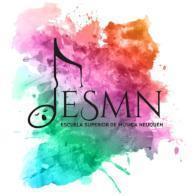                                                                                                Neuquén, 9 de Septiembre 2021Acta Inscriptos a Prueba de Aptitud Docente (PAD)Por medio de la presente y luego de haberse cumplido los plazos de publicación e inscripción, se comunica que los inscriptos para la PAD de Ensamble, raíz folklórica (Percusión)  (Plan 530-Fobam)  son:Arístides Scelzi, DNI 28.052.835Tribunal evaluador de la PAD, profesores:Néstor OchoaLisandro ParadaFabio Balbarrey, Suplente: Mauricio Lusardi